Checklist and Instructions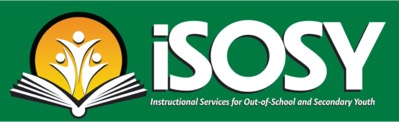 State Responsibilities Participate in State Steering Team (SST) meetings. Designate a representative for the Technical Support Team (TST). Participate in project activities including participation in virtual or in-person TST meetings, workgroups, and product development.Ongoing participation in project activities, including use of instructional materials and staff training. Provide evaluation data to the lead state. New states and new directors are invited to attend regular onboarding discussions.Work with your authorized representative to complete required Federal forms.Use of iSOSY ProductsAssist migratory youth in completing instructional materials. Report number of students assessed and number gaining 5% on Form 1: Director/Coordinator Report.Identify the needs of OSY and at-risk secondary students and provide instruction aligned to needs/goals.Provide training to staff and/or ensure staff attend online professional development. Report results on Form2: Staff Training Survey. Track progress along pathways including enrollment in HSED/GED programs, enrollment and attainment of credentials, reenrollment in regular high school, etc. Report results on Form 1: Director/Coordinator Report.State Level Required Forms ListElectronic submission: marty@metaassociates.com Or mail: Marty Jacobson, 420 Montclaire Dr SE, Albuquerque, NM 87108Optional Provider Level Tracking FormsStates may choose to send completed optional forms to the evaluators.Data Collection Form/InstrumentPersonCompletingNotesForm 1: Director/Coordinator ReportMEP State Director or DesigneeDue 9/29/2023. States may use optional forms to collect data needed to complete this form.Form 2: Staff Training Surveyhttps://www.surveymonkey.com/r/iSOSY3 Staff receiving PDDue 9/29/2023. Complete following each training or webinar.OSY Profile State SummaryMEP State Director or DesigneeThis form is due to Tracie Kalic by 9/29/23. The reporting form is available as a Word or Excel document.Data Collection Form/InstrumentPerson CompletingNotesForm 3: Pilot Product Review FormStaff piloting materialsUse if piloting materials new to the state or new iSOSY products.Local data collection worksheetLocal programsUse this worksheet to collect data for Form 1 from local projects. OSY ProfileMEP staff or recruitersThis form is used to fill out the OSY Profile State Summary. States may use the Word or PDF file to collect data, or use any other data collection method that has the same data elements.At-risk Secondary Student ProfileMEP staffThis form is a tool for providers to use to identify the needs of secondary students and select lessons or materials appropriate to the needs. This is an instructional tool, and data are not collected from it.Provider and OSY Learning PlansTeacherUse the provider version of the learning plans to track progress and summarize on Form 1. States have the option of using their own learning plans.